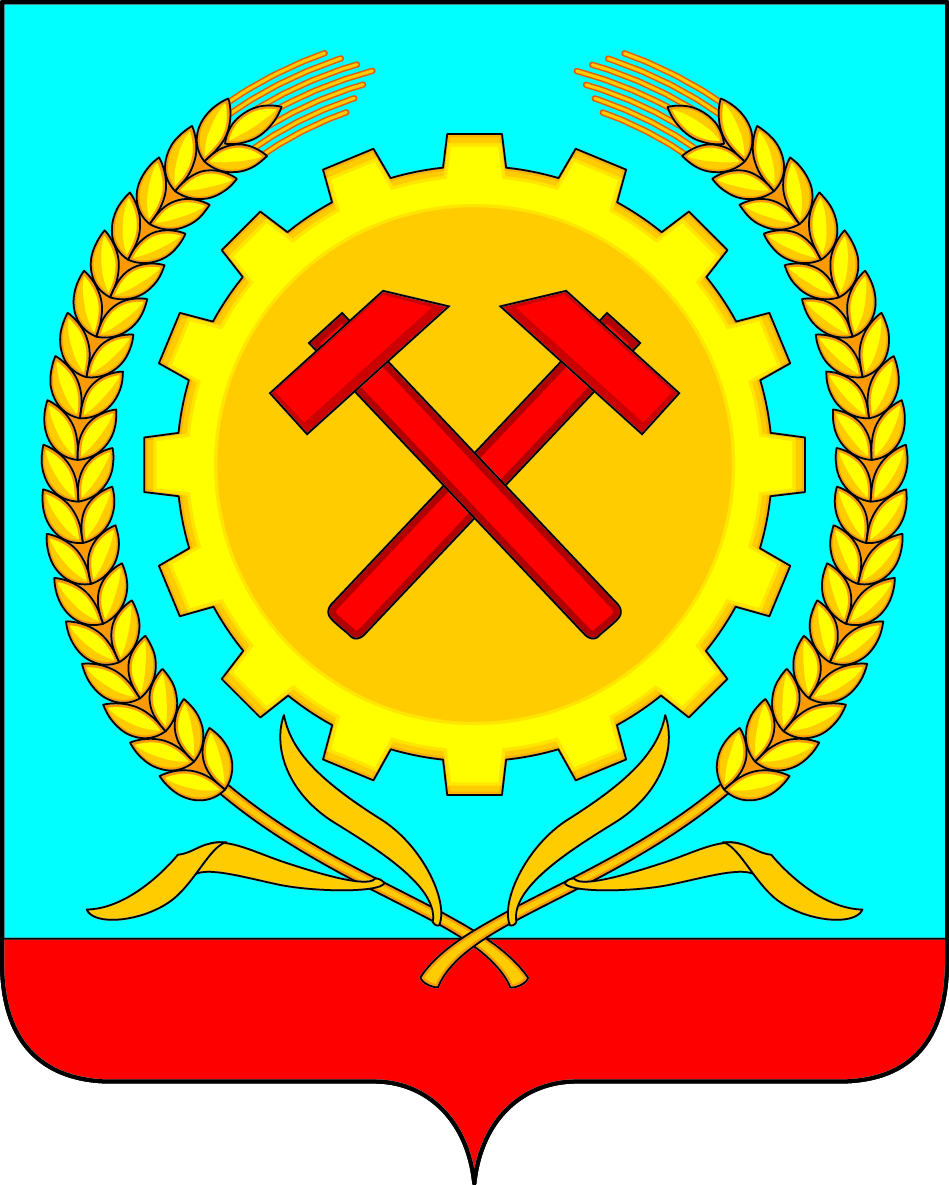 Совет народных депутатов городского  поселения город ПовориноПОВОРИНСКОГО муниципального районаВоронежской областиРЕШЕНИЕ от 05.04.2024г. № 12О внесении изменений в решение Совета народных депутатов от 29.09.2015 г. № 143 «О налоге на имущество физических лиц В соответствии с главой 32 Налогового Кодекса Российской Федерации, Указом Президента Российской Федерации от 21.09.2022 № 647 «Об объявлении частичной мобилизации в Российской Федерации», Федеральным законом от 06.10.2003 № 131–ФЗ «Об общих принципах организации местного самоуправления в Российской Федерации» и на основании Устава городского поселения город Поворино, Совет народных депутатов городского поселения город Поворино Поворинского муниципального района Воронежской области                                                             РЕШИЛ:1. Внести следующие изменения в решение Совета народных депутатов городского поселения город Поворино Поворинского муниципального района Воронежской области от 29.09.2015 г. № 143 «О налоге на имущество физических лиц»:1.1. Дополнить решение пунктом 2.1 следующего содержания:«2.1 Установить категории налогоплательщиков, освобождаемые от уплаты налога на имущество физических лиц:К членам семей, указанных в настоящем пункте относятся:родители;супруга (супруг);несовершеннолетние дети;дети старше 18 лет, ставшие инвалидами до достижения ими возраста 18 лет;дети в возрасте до 23 лет, обучающиеся в образовательных организациях по очной форме обучения;лица, находящиеся на иждивении военнослужащих.   Налоговая льгота предоставляется в размере подлежащей уплате налогоплательщиком суммы налога в отношении объекта налогообложения, находящегося в собственности налогоплательщика и не используемого налогоплательщиком в предпринимательской деятельности.При определении подлежащей уплате налогоплательщиком суммы налога налоговая льгота предоставляется в отношении одного объекта налогообложения каждого вида по выбору налогоплательщика вне зависимости от количества оснований для применения налоговых льгот.»2. Настоящее решение вступает в силу со дня опубликования и распространяется на правоотношения, возникшие с 01.01.2023 года.Глава городского поселения город Поворино                                     Поворинского муниципального районаВоронежской области                                                                                                     В.П. БуравлевКатегория льготниковКатегории объектовГраждане, призванные на военную службу по частичной мобилизации в Вооруженные Силы Российской Федерации в соответствии с Указом Президента Российской Федерации от 21 сентября 2022 года N 647 "Об объявлении частичной мобилизации в Российской Федерации" либо один из членов их семей.Жилые дома, части жилых домов, квартиры, части квартир, комнаты,  гараж или машино-местоГраждане, заключившие контракт о прохождении военной службы в зоне проведения специальной военной операции Вооруженными Силами Российской Федерации, либо граждане, пребывающие в запасе, добровольно изъявившие желание принять участие в специальной военной операции в составе добровольческих отрядов либо один из членов их семей.Жилые дома, части жилых домов, квартиры, части квартир, комнаты,  гараж или машино-место